2017-2018 EDUCATIONAL YEAR  SANCAKTAR IMAMHATIP MIDDLE SCHOOL   THE 1ST TERM THE 2ND EXAM FOR GRADE 6NAME/SURNAME:					NUMBER:				CLASS:A)RESİMLERLE KELİMELERİ EŞLEŞTİRİNİZ. (6x1 = 6PTS)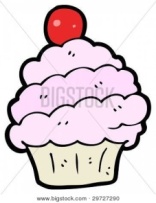 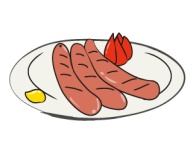 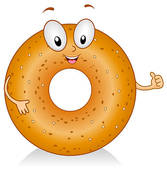 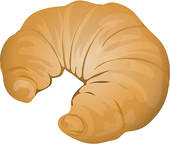 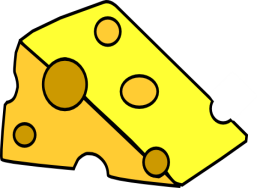 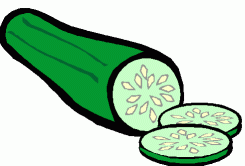 __________	   ____________       ___________        __________          ___________     _____________      B) Match the places with the definitions. (Eşleştirerek harfleri rakamların yanına yazınız) (8x2=16pts)C)Resimlerle   hava durumlarını eşleştiriniz.(5*2=10P)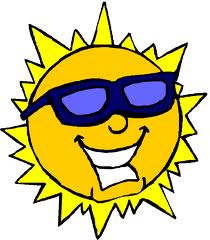 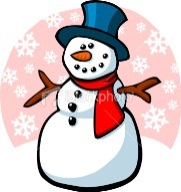 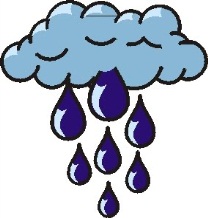 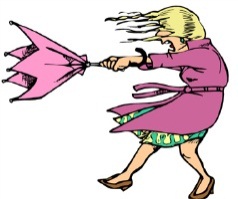 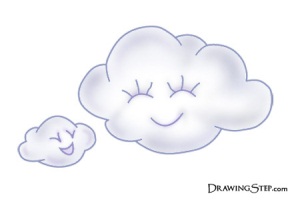 1)…………….      2)………………..    3)…………………   4)…………………..     5)……………………D) Ayları mevsimlere göre  yazınız.(12*1=12P)December  - July  -  August -  January - April - October -  May  - February - November - March  - June -  September    E)RESİMLERİN ALTINA DUYGU İFADELERİNİ  YAZINIZ.(6*2=12P)F) Make comparisons. Karşılaştırmalar yapınız. ( 4x2:8 pts)*Ferrari is _________________________Fiat.   (expensive)                                                                                               *Russia is __________________________ Spain..     (big)          *An apple is _________________________ a hamburger.     (healthy)*İzmir  is ______________________________  Kütahya .( beautiful)     G) PARAGRAFI OKUYARAK RESİMDEKİ KİŞİLERİN İSİMLERİNİ YAZINIZ. (6x1=6pts)	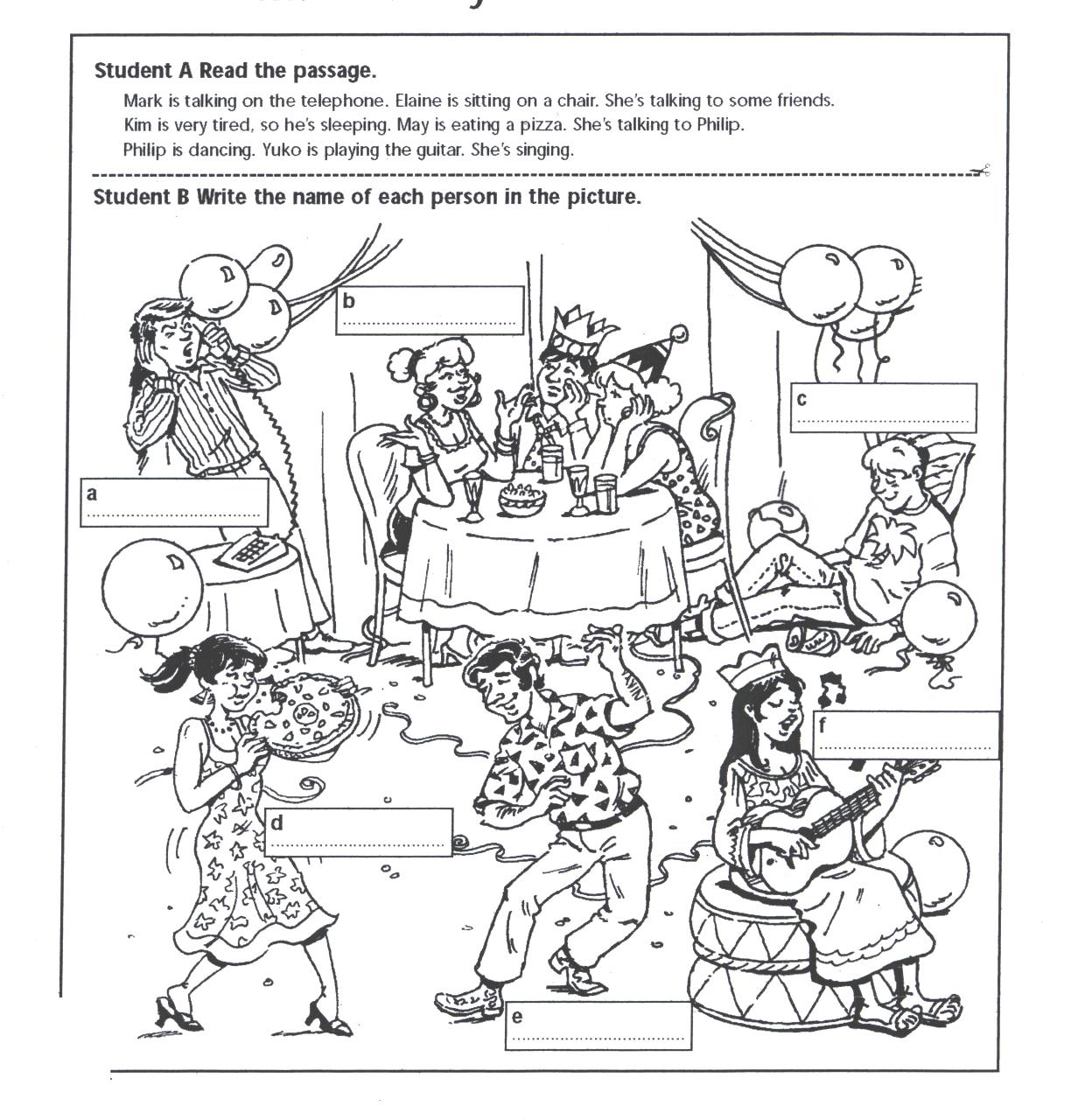 H)Aşağıdaki saatleri  yazınız.(4*2=8P)02:15=_____________________________________________    18:30=____________________________________21:00=_____________________________________________   04:45=____________________________________Match the pictures with the words. (6x2=12)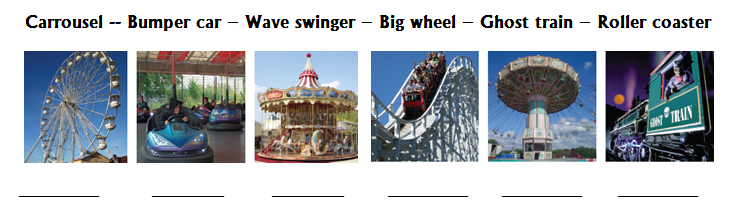 J)AŞAĞIDAKİ SORULARI METNE GÖRE CEVAPLAYINIZ.(2*5=10P)Hi! I’m Judy.   My  family and I live in a country but  today we are   downtown(Şehir merkezi).  There are many people around.  They are in a hurry. My little sister, Sally and I are in the playground. Sally is sliding. I’m feeding the street cats. Mom  is in the shopping centre. She is buying some new clothes for herself. What’s my elder brother, Ted doing? Poor Ted! He is waiting in a line to get theatre tickets. Dad is drinking coffee with Uncle Martin.1) Konuşmada aşağıdaki görsellerin hangisinden bahsedilmemiştir?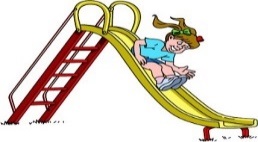 2)  Hangi seçenekte Judy ile ilgili yanlış bilgi verilmiştir? 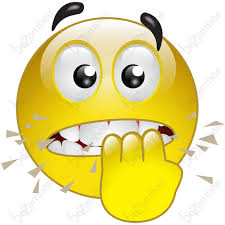 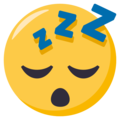 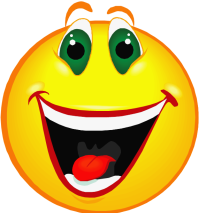 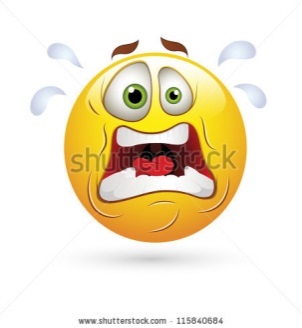 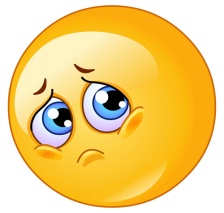 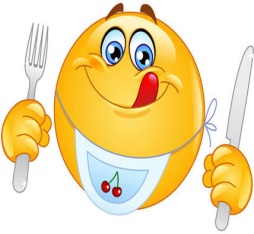 a) 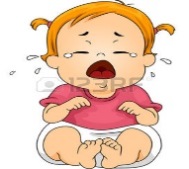 b)c) 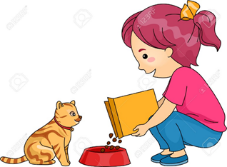 d) 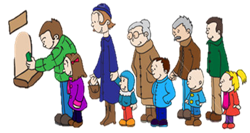 a) Judy has got a sister and a brother.b) Judy lives in a country.c) She is feeding the street cats in the playground.d) Judy is waiting in a line to get theatre tickets.